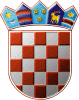 	REPUBLIKA HRVATSKA	ŽUPANIJSKO IZBORNO POVJERENSTVO	PRIMORSKO-GORANSKE ŽUPANIJEKLASA: 013-03/19-01/01URBROJ: 2112-01-3-20-3-4Rijeka, 22. svibnja 2019.Na osnovi članaka 32., 33. i 36. Zakona o izboru članova u Europski parlament iz Republike Hrvatske („Narodne novine”, broj 92/10, 23/13 i 143/13), ŽUPANIJSKO IZBORNO POVJERENSTVO PRIMORSKO-GORANSKE ŽUPANIJE na sjednici održanoj 10. svibnja 2019. donijelo jeR J E Š E N J EO IMENOVANJU BIRAČKOG ODBORA NA PODRUČJUGRADA DELNICAU birački odbor za biračko mjesto broj: 001 - BIRAČKO MJESTO BR. 1 - ZGRADA PODRUČNE OŠ "I.G. KOVAČIĆA" CRNI LUG, CRNI LUG, I.G. KOVAČIĆA 2imenuju se:SANJA KALOPER za predsjednicuALBINA MALNAR za članicuANITA ABRAMOVIĆ za članicuANTON RAUKAR za članaHELENA MAJNARIĆ za članicuKLARA ŠAFAR za zamjenicu predsjedniceMARIJA TURIĆ za zamjenicu članiceŽIVKO MALNAR za zamjenika članiceTEA TURK za zamjenicu članaSLAVKO PRISTUŠEK za zamjenika članiceImenovani birački odbor izravno provodi glasovanje birača na biračkom mjestu za izbor članova u Europski parlament iz Republike Hrvatske te osigurava pravilnost i tajnost glasovanja.	REPUBLIKA HRVATSKA	ŽUPANIJSKO IZBORNO POVJERENSTVO	PRIMORSKO-GORANSKE ŽUPANIJEKLASA: 013-03/19-01/01URBROJ: 2112-01-30-20-3-4Rijeka, 22. svibnja 2019.Na osnovi članaka 32., 33. i 36. Zakona o izboru članova u Europski parlament iz Republike Hrvatske („Narodne novine”, broj 92/10, 23/13 i 143/13), ŽUPANIJSKO IZBORNO POVJERENSTVO PRIMORSKO-GORANSKE ŽUPANIJE na sjednici održanoj 10. svibnja 2019. donijelo jeR J E Š E N J EO IMENOVANJU BIRAČKOG ODBORA NA PODRUČJUGRADA DELNICAU birački odbor za biračko mjesto broj: 002 - BIRAČKO MJESTO BR. 2 - ZGRADA MGP LUČICE, LUČICE, LUČIĆKA CESTA 1imenuju se:DINA OŽANIĆ za predsjednicuIVAN RAČKI za članaALEN ABRAMOVIĆ za članaKATARINA TRNSKI za članicuTEA KOZELIČKI za članicuFILIP KAJFEŠ za zamjenika predsjedniceFRANE ŠERCER za zamjenika članaDALIBOR ŠTIMAC za zamjenika članaIVAN MEĐUREČAN za zamjenika članiceIRENA MANCE za zamjenicu članiceImenovani birački odbor izravno provodi glasovanje birača na biračkom mjestu za izbor članova u Europski parlament iz Republike Hrvatske te osigurava pravilnost i tajnost glasovanja.	REPUBLIKA HRVATSKA	ŽUPANIJSKO IZBORNO POVJERENSTVO	PRIMORSKO-GORANSKE ŽUPANIJEKLASA: 013-03/19-01/01URBROJ: 2112-01-30-20-3-5Rijeka, 22. svibnja 2019.Na osnovi članaka 32., 33. i 36. Zakona o izboru članova u Europski parlament iz Republike Hrvatske („Narodne novine”, broj 92/10, 23/13 i 143/13), ŽUPANIJSKO IZBORNO POVJERENSTVO PRIMORSKO-GORANSKE ŽUPANIJE na sjednici održanoj 10. svibnja 2019. donijelo jeR J E Š E N J EO IMENOVANJU BIRAČKOG ODBORA NA PODRUČJUGRADA DELNICAU birački odbor za biračko mjesto broj: 003 - BIRAČKO MJESTO BR. 3 - ZGRADA RADNIČKOG DOMA DELNICE, DELNICE, ŠKOLSKA 24imenuju se:VESNA BRANJUŠIĆ za predsjednicuEMA BUKOVAC za članicuARIJANA ŠERCER za članicuMLADENKA ŠNELER za članicuANA KEZELE za članicuMILICA MUVRIN za zamjenicu predsjedniceNIKOLINA ŠTIMAC za zamjenicu članiceVEDRANA ŠPORČIĆ za zamjenicu članiceSANDRA KLJAIĆ za zamjenicu članiceFRANJO CRNKOVIĆ za zamjenika članiceImenovani birački odbor izravno provodi glasovanje birača na biračkom mjestu za izbor članova u Europski parlament iz Republike Hrvatske te osigurava pravilnost i tajnost glasovanja.	REPUBLIKA HRVATSKA	ŽUPANIJSKO IZBORNO POVJERENSTVO	PRIMORSKO-GORANSKE ŽUPANIJEKLASA: 013-03/19-01/01URBROJ: 2112-01-30-20-3-3Rijeka, 22. svibnja 2019.Na osnovi članaka 32., 33. i 36. Zakona o izboru članova u Europski parlament iz Republike Hrvatske („Narodne novine”, broj 92/10, 23/13 i 143/13), ŽUPANIJSKO IZBORNO POVJERENSTVO PRIMORSKO-GORANSKE ŽUPANIJE na sjednici održanoj 10. svibnja 2019. donijelo jeR J E Š E N J EO IMENOVANJU BIRAČKOG ODBORA NA PODRUČJUGRADA DELNICAU birački odbor za biračko mjesto broj: 004 - BIRAČKO MJESTO BR. 4 - ZGRADA SUDA DELNICE, DELNICE, TINA UJEVIĆA 1imenuju se:SLAVICA ŠTIMAC za predsjednicuDARIO ZETOVIĆ za članaZANA MRVOŠ za članicuNINA ŠTIMAC za članicuMARINA JAKOVAC GLAD za članicuMIRELA MAJNARIĆ za zamjenicu predsjedniceANA MARIJA MIKLOŠKA za zamjenicu članaANITA PUŠELJA za zamjenicu članiceMATEJA BUKOVAC za zamjenicu članiceMATEA MANCE za zamjenicu članiceImenovani birački odbor izravno provodi glasovanje birača na biračkom mjestu za izbor članova u Europski parlament iz Republike Hrvatske te osigurava pravilnost i tajnost glasovanja.	REPUBLIKA HRVATSKA	ŽUPANIJSKO IZBORNO POVJERENSTVO	PRIMORSKO-GORANSKE ŽUPANIJEKLASA: 013-03/19-01/01URBROJ: 2112-01-30-20-3-5Rijeka, 22. svibnja 2019.Na osnovi članaka 32., 33. i 36. Zakona o izboru članova u Europski parlament iz Republike Hrvatske („Narodne novine”, broj 92/10, 23/13 i 143/13), ŽUPANIJSKO IZBORNO POVJERENSTVO PRIMORSKO-GORANSKE ŽUPANIJE na sjednici održanoj 10. svibnja 2019. donijelo jeR J E Š E N J EO IMENOVANJU BIRAČKOG ODBORA NA PODRUČJUGRADA DELNICAU birački odbor za biračko mjesto broj: 005 - BIRAČKO MJESTO BR. 5 - ZGRADA ŠUMARIJE DELNICE, DELNICE, PETRA KREŠIMIRA IV  53imenuju se:IVA POLIĆ za predsjednicuIVAN ŠTIMAC za članaJASNA MATEJČIĆ za članicuDAVID DAMIĆ za članaMIHAEL JAKOVAC za članaLELA GAŠPARAC za zamjenicu predsjedniceSANDRA SKENDER za zamjenicu članaIVAN FABIJANIĆ za zamjenika članiceMARKO PETRANOVIĆ za zamjenika članaMILIVOJ ANDLAR za zamjenika članaImenovani birački odbor izravno provodi glasovanje birača na biračkom mjestu za izbor članova u Europski parlament iz Republike Hrvatske te osigurava pravilnost i tajnost glasovanja.	REPUBLIKA HRVATSKA	ŽUPANIJSKO IZBORNO POVJERENSTVO	PRIMORSKO-GORANSKE ŽUPANIJEKLASA: 013-03/19-01/01URBROJ: 2112-01-31-20-3-6Rijeka, 22. svibnja 2019.Na osnovi članaka 32., 33. i 36. Zakona o izboru članova u Europski parlament iz Republike Hrvatske („Narodne novine”, broj 92/10, 23/13 i 143/13), ŽUPANIJSKO IZBORNO POVJERENSTVO PRIMORSKO-GORANSKE ŽUPANIJE na sjednici održanoj 10. svibnja 2019. donijelo jeR J E Š E N J EO IMENOVANJU BIRAČKOG ODBORA NA PODRUČJUGRADA DELNICAU birački odbor za biračko mjesto broj: 006 - BIRAČKO MJESTO BR. 6 - ZGRADA OSNOVNE ŠKOLE "F.K.FRANKOPANA"  BROD NA KUPI, BROD NA KUPI, KRALJA TOMISLAVA 17 Aimenuju se:ANAMARIA PREDOVIĆ za predsjednicuBORNA GADANEC za članaDRAGUTIN ŠNAJDAR za članaSTANKO RAUKAR za članaMARIJA MUHVIĆ za članicuMARKO JAKLJEVIĆ za zamjenika predsjedniceTOMISLAV GOLIK za zamjenika članaAMOR JURETIĆ za zamjenika članaVLATKA GLAD-ŠTIMAC za zamjenicu članaMILORAD RADOVANOVIĆ za zamjenika članiceImenovani birački odbor izravno provodi glasovanje birača na biračkom mjestu za izbor članova u Europski parlament iz Republike Hrvatske te osigurava pravilnost i tajnost glasovanja.	REPUBLIKA HRVATSKA	ŽUPANIJSKO IZBORNO POVJERENSTVO	PRIMORSKO-GORANSKE ŽUPANIJEKLASA: 013-03/19-01/01URBROJ: 2112-01-30-20-3-7Rijeka, 22. svibnja 2019.Na osnovi članaka 32., 33. i 36. Zakona o izboru članova u Europski parlament iz Republike Hrvatske („Narodne novine”, broj 92/10, 23/13 i 143/13), ŽUPANIJSKO IZBORNO POVJERENSTVO PRIMORSKO-GORANSKE ŽUPANIJE na sjednici održanoj 10. svibnja 2019. donijelo jeR J E Š E N J EO IMENOVANJU BIRAČKOG ODBORA NA PODRUČJUGRADA DELNICAU birački odbor za biračko mjesto broj: 007 - BIRAČKO MJESTO BR. 7 - ZGRADA OSNOVNE ŠKOLE TURKE, TURKE, TURKE 19imenuju se:NEVEN GRGURIĆ za predsjednikaINES GADANEC za članicuIVA GAŠPARAC za članicuDEAN ŠTIMAC za članaZORAN ĆUIĆ za članaJELENA KEZELE za zamjenicu predsjednikaDUŠANKA ŠTIMAC za zamjenicu članiceZLATKO BAUER za zamjenika članiceENDI ŠTIMAC za zamjenika članaVIŠNJA PLEŠE za zamjenicu članaImenovani birački odbor izravno provodi glasovanje birača na biračkom mjestu za izbor članova u Europski parlament iz Republike Hrvatske te osigurava pravilnost i tajnost glasovanja.PredsjednikVELJKO MIŠKULINPredsjednikVELJKO MIŠKULINPredsjednikVELJKO MIŠKULINPredsjednikVELJKO MIŠKULINPredsjednikVELJKO MIŠKULINPredsjednikVELJKO MIŠKULINPredsjednikVELJKO MIŠKULIN